F6 – hmotnost, hustota, objem, čas
Jméno: _____________________________________ hodnocení: _________________________________1. Na obrázku jsou zakresleny váhy zaaretované a odaretované. Popiš, kde jsou které.
Proč váhy mají aretaci? 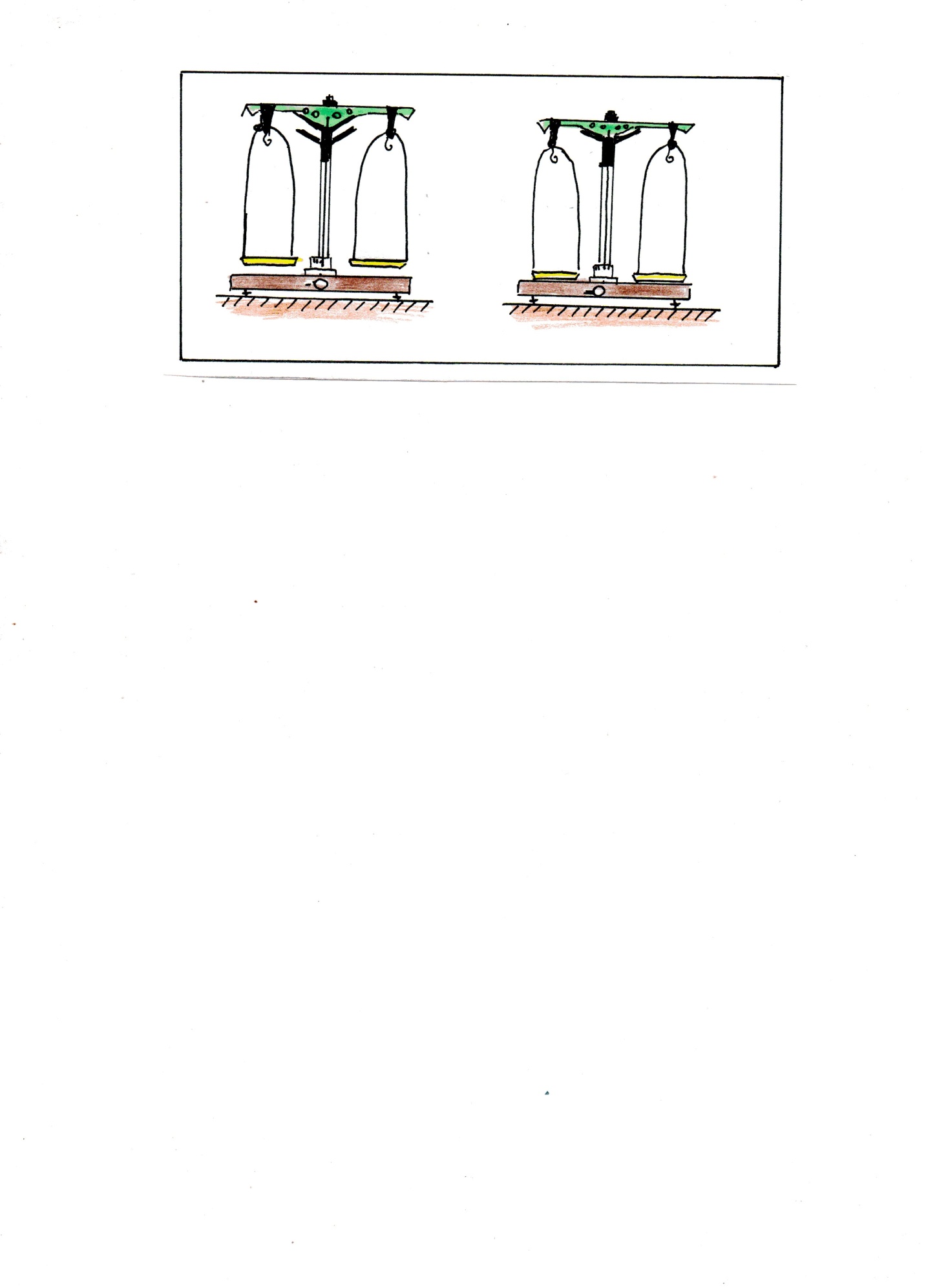 1. Na obrázku jsou zakresleny váhy zaaretované a odaretované. Popiš, kde jsou které.
Proč váhy mají aretaci? 1. Na obrázku jsou zakresleny váhy zaaretované a odaretované. Popiš, kde jsou které.
Proč váhy mají aretaci? 2. Urči hmotnost kapaliny z naměřených hodnot podle obrázku: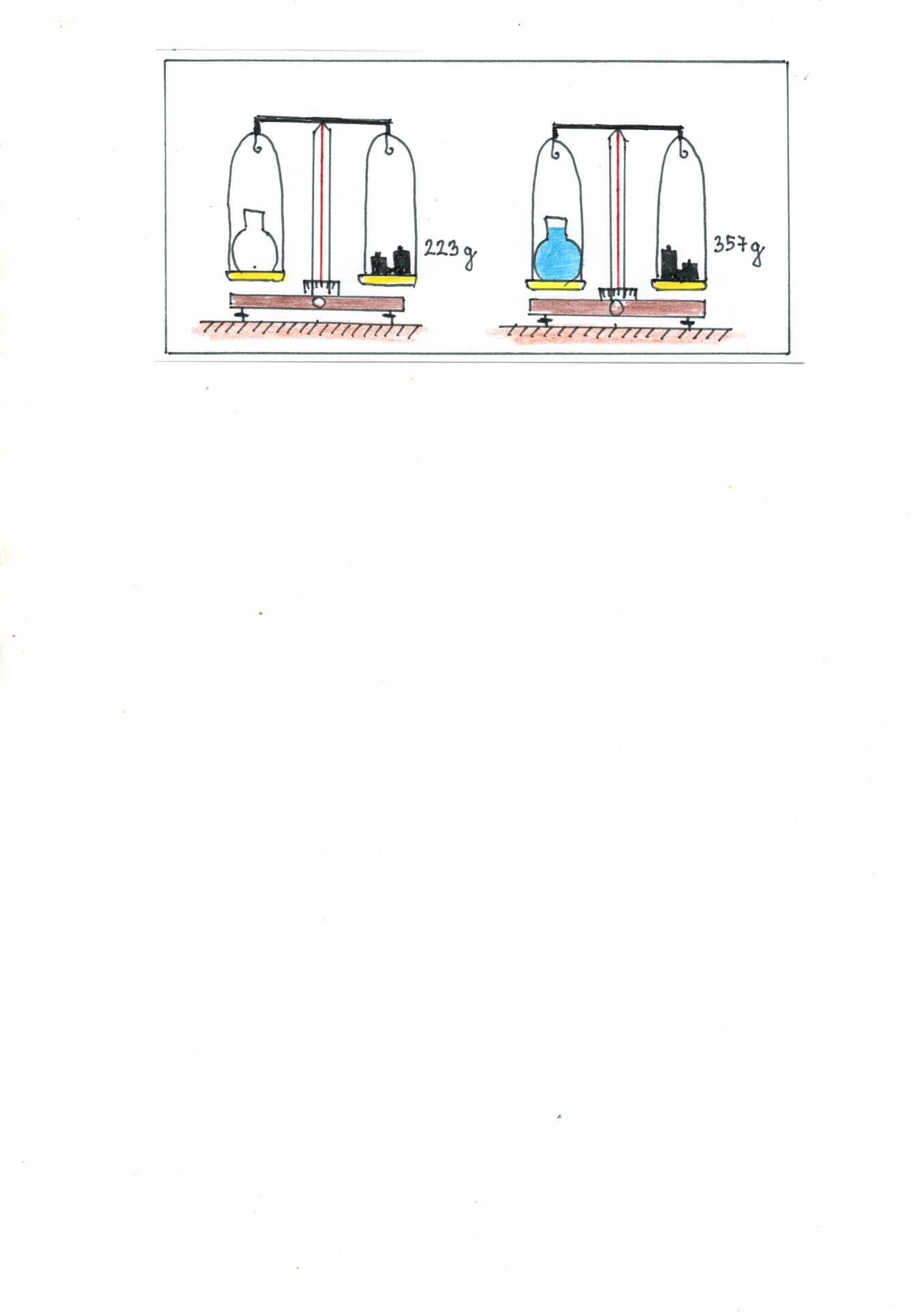 2. Urči hmotnost kapaliny z naměřených hodnot podle obrázku:2. Urči hmotnost kapaliny z naměřených hodnot podle obrázku:3. Petr měl za úkol určit hmotnost jedné skleněné kuličky. Použil laboratorní váhy a naměřil hodnoty, znázorněné na obrázku. Urči hmotnost jedné kuličky.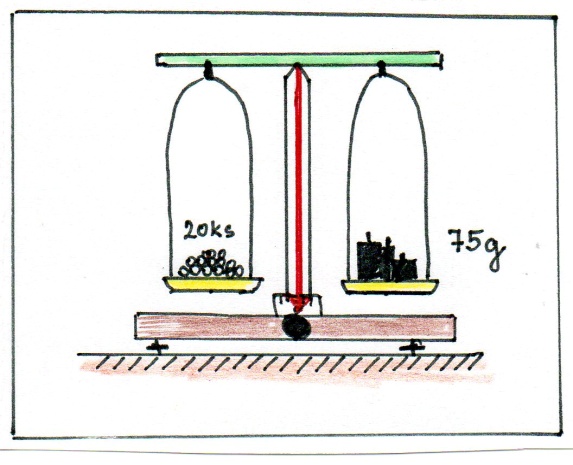 3. Petr měl za úkol určit hmotnost jedné skleněné kuličky. Použil laboratorní váhy a naměřil hodnoty, znázorněné na obrázku. Urči hmotnost jedné kuličky.4. Podle obrázku urči:
a) Které z těles má větší hmotnost? ___________
b) Které z těles má větší objem? _____________
c) Které z těles má větší hustotu? ____________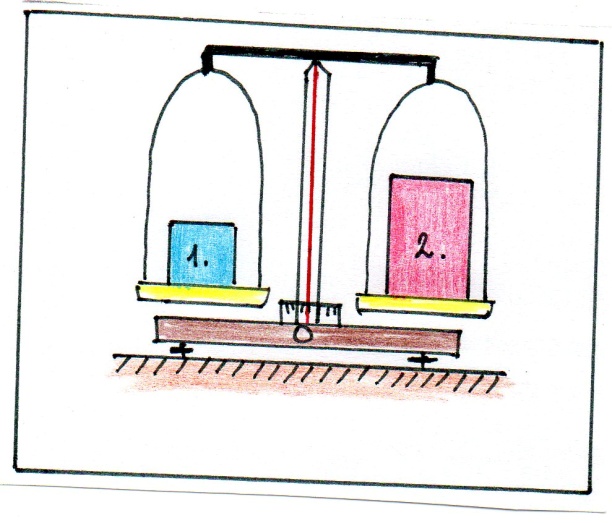 5. Dvě tělesa jsou na miskách vah. Mají stejný objem. Urči:
a) které těleso má větší hmotnost____________b) které těleso má větší hustotu______________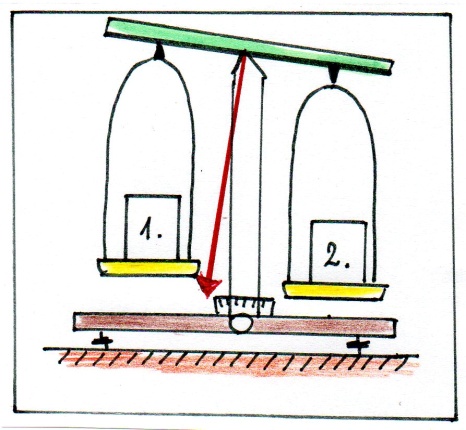 6. Urči objem kamenu podle obrázku: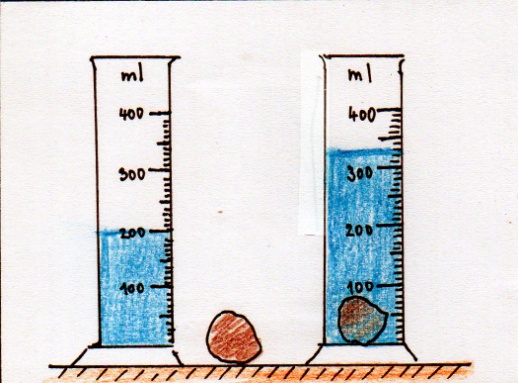 6. Urči objem kamenu podle obrázku:7. Z uvedeného jízdního řádu urči:
a) V kolik hodin odjíždí první vlak z Mostu do Rakovníka. _____________________
b) Jak dlouho tento vlak čeká v Lounech? ___________________________
c) V kolik hodin bude tento vlak v Mutějovicích? _____________________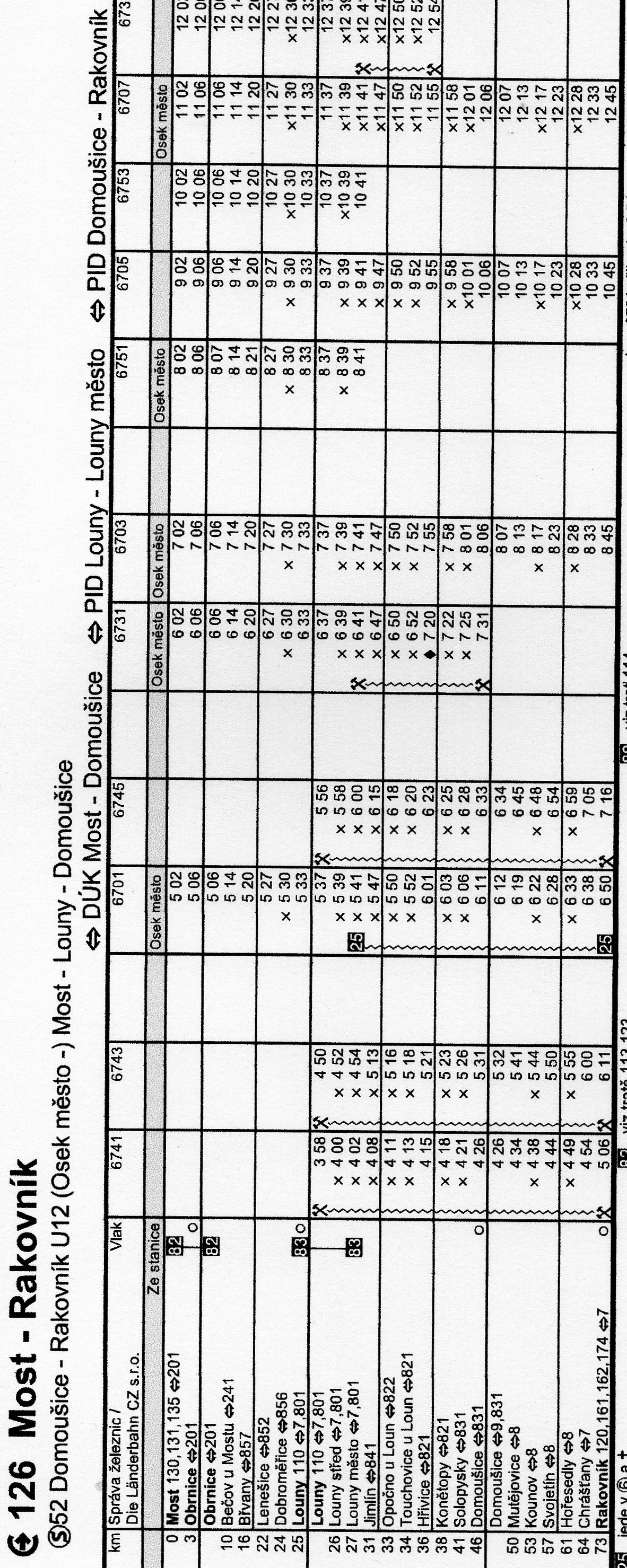 d) V kolik hodin přijede tento vlak do Rakovníka?_____________________
e) Jak dlouho trvala cesta z Mostu do Mutějovic ? _____________________

f) Petr bydlí v Mutějovicích u nádraží. V kolik mu odjíždí vlak do školy, jestliže vyučování začíná v 8:00? _____g) Kolik zastávek je mezi Mutějovicemi a Rakovníkem? __________________________
h) Vlak, který odjíždí z Loun v 9:37, přijel do Rakovníka s 18 minutovým zpožděním. V kolik hodin přijel do Rakovníka? __________________________i) Jaká je vzdálenost mezi Mostem a Rakovníkem po železnici? ______________________________________7. Z uvedeného jízdního řádu urči:
a) V kolik hodin odjíždí první vlak z Mostu do Rakovníka. _____________________
b) Jak dlouho tento vlak čeká v Lounech? ___________________________
c) V kolik hodin bude tento vlak v Mutějovicích? _____________________d) V kolik hodin přijede tento vlak do Rakovníka?_____________________
e) Jak dlouho trvala cesta z Mostu do Mutějovic ? _____________________

f) Petr bydlí v Mutějovicích u nádraží. V kolik mu odjíždí vlak do školy, jestliže vyučování začíná v 8:00? _____g) Kolik zastávek je mezi Mutějovicemi a Rakovníkem? __________________________
h) Vlak, který odjíždí z Loun v 9:37, přijel do Rakovníka s 18 minutovým zpožděním. V kolik hodin přijel do Rakovníka? __________________________i) Jaká je vzdálenost mezi Mostem a Rakovníkem po železnici? ______________________________________7. Z uvedeného jízdního řádu urči:
a) V kolik hodin odjíždí první vlak z Mostu do Rakovníka. _____________________
b) Jak dlouho tento vlak čeká v Lounech? ___________________________
c) V kolik hodin bude tento vlak v Mutějovicích? _____________________d) V kolik hodin přijede tento vlak do Rakovníka?_____________________
e) Jak dlouho trvala cesta z Mostu do Mutějovic ? _____________________

f) Petr bydlí v Mutějovicích u nádraží. V kolik mu odjíždí vlak do školy, jestliže vyučování začíná v 8:00? _____g) Kolik zastávek je mezi Mutějovicemi a Rakovníkem? __________________________
h) Vlak, který odjíždí z Loun v 9:37, přijel do Rakovníka s 18 minutovým zpožděním. V kolik hodin přijel do Rakovníka? __________________________i) Jaká je vzdálenost mezi Mostem a Rakovníkem po železnici? ______________________________________